FSM for detecting 1010 overlapping sequencelibrary IEEE;use IEEE.STD_LOGIC_1164.ALL;use IEEE.STD_LOGIC_ARITH.ALL;use IEEE.STD_LOGIC_UNSIGNED.ALL;entity seq1010 is    Port ( x,clk : in  STD_LOGIC;              z : out  STD_LOGIC);end seq1010;architecture Behavioral of seq1010 isType state is (A, B, C, D);signal y: state;begin	Process(clk)		begin			If(clk'event and clk = '1') then				case y is					when A =>						If(x = '0') then y <= A; z <= '0';						Else y <= B; z <= '0';						End If;					when B =>						If(x = '0') then y <= C; z <= '0';						Else y <= B; z <= '0';						End If;					when C =>						If(x = '0') then y <= A; z <= '0';						Else y <= D; z <= '0';						End If;					when D =>						If(x = '0') then y <= C; z <= '1';						Else y <= B; z <= '0';						End If;				End Case;			End If;	End Process;end Behavioral;FSM for detecting 1010 overlapping sequence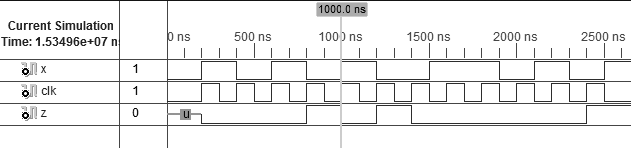 JK FLIP-FLOP WITH ASYNCHRONOUS CLEAR & SYNCHRONOUS PRESETlibrary IEEE;use IEEE.STD_LOGIC_1164.ALL;use IEEE.STD_LOGIC_ARITH.ALL; entity jkff is    Port ( j : in  STD_LOGIC;           k : in  STD_LOGIC;           clk : in  STD_LOGIC;           q : out  STD_LOGIC;           qbar : out  STD_LOGIC;           pr : in  STD_LOGIC;           clr : in  STD_LOGIC);end jkff;architecture Behavioral of jkff issignal temp: std_logic;beginProcess (clr, clk, pr)BeginIf(clr = '0') then temp<='0';ElsIf(clk'event AND clk = '0') then	If(pr = '0') then temp<= '1';	Else		If(j = '0' AND k = '1') then temp <= '0';		ElsIf(j = '1' AND k = '0') then temp <= '1';		ElsIf(j = '1' AND k = '1') then temp <= not temp;		End If;	End If;End If;End Process;	q <= temp;	qbar <= not temp;end Behavioral;JK FLIP-FLOP WITH ASYNCHRONOUS CLEAR & SYNCHRONOUS PRESET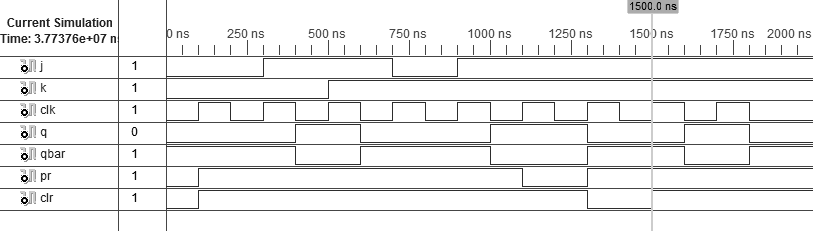 3:8 DECODER USING WHEN-ELSElibrary IEEE;use IEEE.STD_LOGIC_1164.ALL;use IEEE.STD_LOGIC_ARITH.ALL;use IEEE.STD_LOGIC_UNSIGNED.ALL; entity decoder is    Port ( data : in  STD_LOGIC_VECTOR (02 downto 0);           output : out  STD_LOGIC_VECTOR (07 downto 0));end decoder;architecture Dataflow of decoder isbeginoutput <=	"11111110" when data = "000" else	"11111101" when data = "001" else	"11111011" when data = "010" else	"11110111" when data = "011" else	"11101111" when data = "100" else	"11011111" when data = "101" else	"10111111" when data = "110" else	"01111111" when data = "111";end Dataflow;3:8 DECODER USING WHEN-ELSE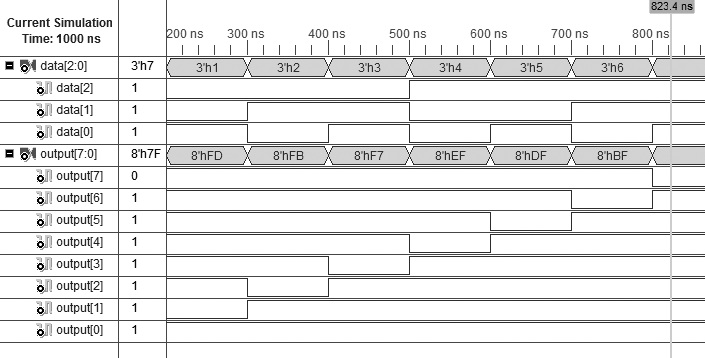 16 Bit Barrel Shifterlibrary IEEE;use IEEE.STD_LOGIC_1164.ALL;use IEEE.STD_LOGIC_ARITH.ALL;use IEEE.STD_LOGIC_UNSIGNED.ALL;entity barrel_shift isport( DIN : in std_logic_vector(15 downto 0);	      SHIFT_AMT   : in std_logic_vector(3 downto 0);	      CLK, ENB : in std_logic;	      DOUT : out std_logic_vector (15 downto 0));end barrel_shift;architecture Behavioral of barrel_shift issignal DIN_BIT, DOUT_BIT : bit_vector (15 downto 0);signal S_INT : integer;begin	DIN_BIT <= to_bitvector(DIN);	S_INT <= CONV_INTEGER(SHIFT_AMT);	process(CLK)	begin	  if(CLK' event and CLK='1') then	      if(ENB = '0') then		      DOUT <= DIN;		   else			   DOUT_BIT <= DIN_BIT ror S_INT;			   DOUT <= to_stdlogicvector(DOUT_BIT);		   end if;	  end if;	end process;end Behavioral;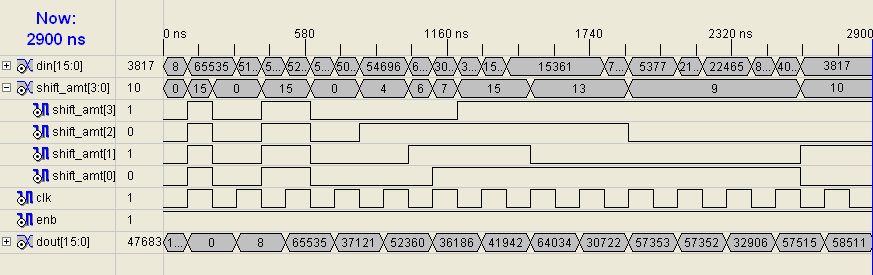 